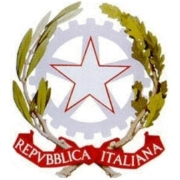 Ministero dell ’Istruzione      	  	  Istituto Comprensivo StataleSant’Angelo in Vado – Mercatello sul Metauro – Borgo PaceVia R.B.Powell n. 45 - 61048 Sant’Angelo in Vado - (PU) Tel. e Fax n. 0722/818546E-mail:psic80400p@istruzione.it - PEC: psic80400p@pec.istruzione.itCodice Meccanografico PSIC80400P  -  Codice Fiscale 82006950412Oggetto: Disposizione di servizio definitivaIL DIRIGENTE SCOLASTICOVISTA la situazione contingente che vede l’assenza del DSGAVISTA l’assegnazione di organico aggiuntivo fino al 30 dicembre 2021DISPONEche il servizio dal giorno 18 ottobre fino al 18 dicembre 2021 venga effettuato nei plessi, secondo lo schema seguente:Si raccomanda di firmare entrata e uscita sull’apposito registro.Gli straordinari effettuati per necessità del plesso o per sostituzione colleghi assenti, devono essere preventivamente autorizzate dall’Ufficio del Personale.							Il Dirigente Scolastico							dott.ssa Sabrina Franciosi 					Firma autografa sostituita a mezzo stampa ai sensi dell'art. 3 comma 2 del D.L. 39/93prot. n. Sant’Angelo in Vado, 16.10.2021Ai Collaboratori ScolasticiAi referenti di plesso Alla Sig.ra Dorotea BrincivalliCognome e nomePLESSOGIORNOORARIOBAFFIONI ANNA MARIASant’Angelo primo piano -segreteriada lunedì - a sabato7.30 - 13.30GARGAMELLI GLORIASant’Angelo infanziada lunedì - a venerdì10.42 – 16.42MARTINELLI DANIELAMercatello infanzia    da lunedì a giovedìvenerdì7.45 - 16.157.45 - 09.45BIGINI ANGELASant’Angelo via Roma PT, centralino, sala docenti, pertinenze esternemartedì-mercoledì-giovedì8.00 - 14.00BRIZZI FRANCESCOBorgo Pace  da lunedì a giovedì venerdì  7.45 - 16.157.45 – 11.45CANTUCCI MASSIMOMercatello - museo PT e PPda lunedì a sabato7.30 - 13.30CARLONI MARCOSant’Angelo PTda lunedì a sabato7.30 - 13.30CONTI STEFANOSant’Angelo via Roma PS, supporto attività motoria (anche all’aperto)da lunedì a sabato7.45 - 13.45FERRARINI CINZIAMercatello - secondaria, supporto attività motoria (anche all’aperto)da lunedì a venerdìsabato8.30 - 14.308.20 - 14.20GIOVAGNOLI AUGUSTASant’Angelo infanziada lunedì a venerdì09.30 – 13.06GUAZZOLINI MAIDAMercatello primaria    venerdì - sabato11.00 - 14.00Collaboratore 1 Borgo Pace giovedì-venerdì                       sabatoMercatello infanzia venerdìMASSA CLAUDIASant’Angelo infanziada lunedì a venerdì7.00 – 14.12 (1*turno)9.30  – 16.42 (2*turno)ROMANINI ERICAS.Angelo in Vado via R.B.Powell S.Angelo via Roma  lun.-mar-giomer-ven-sab8.00-14.00ROMANINI ROSANNASant’Angelo infanziada lunedì a venerdì (1 settimana)da lunedì a sabato (3 settimane)09.30 – 16.42 (1*turno)07.00 – 14.12 (2*turno)07 - 13.00 (1*turno)10.42 - 16.42 (2*turno)SPONTICCIA GIOCONDAMercatello primaria, accoglienza alunni trasportati, teatrino da lunedì a sabato7.30 - 13.30 TALLARINI GIUSEPPESant’Angelo via Roma PS (lun-ven-sab PT)7.30 - 13.30VITI LUIGINASant’Angelo via Roma PSlunedì - venerdì - sabato8.00 - 14.00SEBASTIANI ELEONORASant’Angelo infanzia  lunedì al venerdì07.45 – 11.21